KARYA TULIS ILMIAHPENGARUH PEMBERIAN EKSTRAK BUAH BIT (BETA VULGARIS L.) TERHADAP KADAR High Density Lipoprotein (HDL) TIKUS PUTIH       (RATTUS NORVEGICUS L.)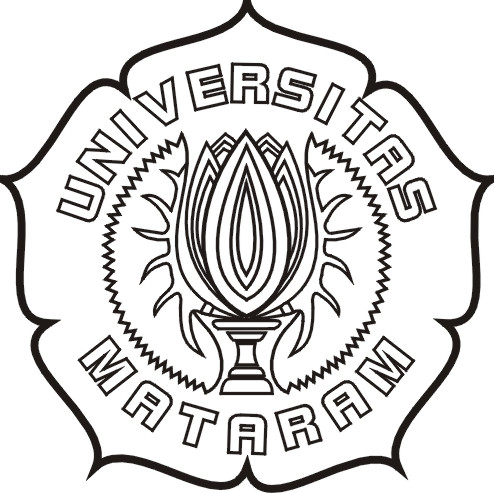 Oleh Moch Yusuf AdityaH1A011045FAKULTAS KEDOKTERAN UNIVERSITAS MATARAMMATARAM 	2015	HALAMAN PERSETUJUANJudul Karya Tulis Ilmiah	: Pengaruh Pemberian Ekstrak Buah Bit (Beta avulgaris  L.) terhadap Kadar High Density Lipid a(HDL) Tikus zPutih (Rattus norvegicus L.)Nama Mahasiswa		: Moch Yusuf AdityaNomor Mahasiswa		: H1A 011 045 Fakultas			: KedokteranKarya Tulis Ilmiah ini telah diterima dan dipertahankan sebagai salah satu syarat meraih gelar Sarjana pada Fakultas Kedokteran Universitas Mataram.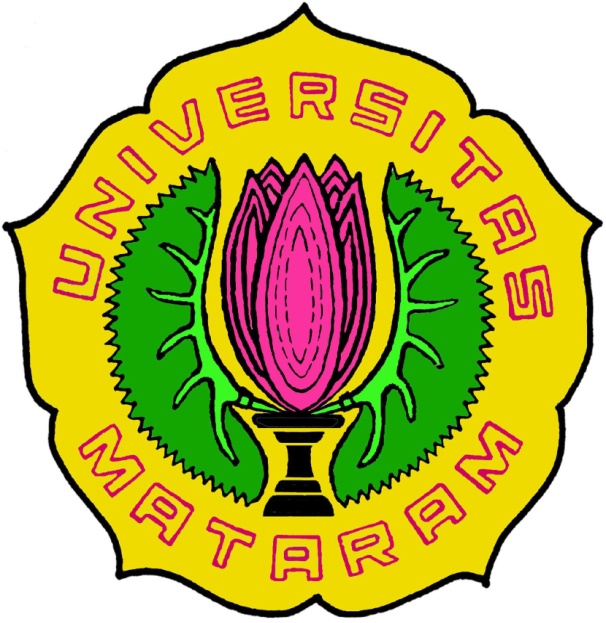     Mataram, 27 Agustus 2015         Pembimbing Penelitian I 	  		     	       Pembimbing Penelitian II 						dr. Ima Arum Lestarini, M.Si.Med,Sp.PK		            	            dr. Nurhidayati, M.Kes       NIP. 19740909 200312 2 001				         NIP. 19760712 200212 2 002HALAMAN PENGESAHANPengaruh Pemberian Ekstrak Buah Bit (Beta vulgaris L.) terhadap Kadar High Density Lipid (HDL) Tikus Putih (Rattus norvegicus L.)Dipersiapkan dan disusun oleh : Nama Mahasiswa 	:  Moch Yusuf AdityaNomor Mahasiswa 	:  H1A 011 045Telah dipertahankan di depan Dewan Penguji pada tanggal 27 Februari 2015Ketua  dr. Ima Arum Lestarini, M.Si.Med,Sp.PKNIP. 19740909 200312 2 001MengetahuiDekan FK UNRAM,Prof. Dr. dr. MulyantoNIP. 19480520 197602 1 001 PRAKATA	Puji syukur penulis panjatkan kepada Allah SWT atas segala nikmat, hidayah, dan karunia-Nya, sehingga Karya Tulis ini dapat diselesaikan tepat pada waktunya. Karya tulis ini disusun untuk memenuhi salah satu persyaratan dalam rangka menyelesaikan pendidikan Fakultas Kedokteran Universitas Mataram untuk meraih gelar Sarjana. Karya tulis ini berjudul: Pengaruh Pemberian	 Ekstrak Buah Bit (Beta vulgaris L.) terhadap Kadar High Density Lipid (HDL) Tikus Putih (Rattus norvegicus L.).Dalam penyusunan Karya Tulis ini, penulis memperoleh banyak bimbingan, bantuan dan dukungan dari pihak baik dalam institusi maupun dari luar institusi Fakultas Kedokteran Universitas Mataram. Pada kesempatan ini, penulis mengucapkan terima kasih yang sebesar-besarnya kepada yang terhormat:Prof. Dr. dr. Mulyanto selaku Dekan Fakultas Kedokteran Universitas Mataram yang telah memberikan izin untuk melakukan penelitian.dr. Ima Arum Lestarini, M.Si.Med,Sp.PK selaku pembimbing utama yang selalu bersedia meluangkan waktu ditengah-tengah segala kesibukannya, membimbing dan memberi banyak masukan serta saran dengan penuh kesabaran selama proses penyusunan karya tulis ini. dr. Nurhidayati, M.Kes selaku pembimbing kedua yang selalu memberi bimbingan, petunjuk, dan masukan dengan penuh kesabaran selama penulisan demi kelancaran proses penyusunan karya tulis ini. dr. Seto Priyambodo, M.Sc selaku penguji dan pembimbing ketiga yang selalu memberi masukan dan dengan sabar membimbing selama revisi.Ayahanda tercinta M Pranoto Adi dan ibunda tercinta Siti Soebaidah P. atas doa, motivasi, dukungan, dan kasih sayang yang telah diberikan selama ini.Adik tercinta Moch Fauzi Aditya yang telah memberikan dukungan, doa dan motivasi dalam penyusunan karya tulis ini.My Lovely, Irma Noor Fitriastari yang selalu meluangkan waktu untuk memberikan dukungan, doa dan menemani dengan sepenuh hati sehingga dapat terselesaikannya karya tulis ini. Keluarga besar H.Muhammad Akip Onny P (Alm.) dan Muhammad Manan (Alm.) untuk dukungan dan doa dalam penyusunan karya tulis ilmiah ini.My Best Friends, teman-teman Gank Kerang SMADA Surabaya 2011 yang selama ini terus memberikan motivasi, dukungan, dan doa.Sahabat-sahabat penulis I Gede Sumertana, Lalu Sayiddiman Huzaif, Khaleed Kandara, Moh. Juliandi Sobri , Ahmad Farid Wajdi, dan Habiburrahman atas segala dukungan semangat dan doa.Mbak Ayu dan Mas Khaleed serta Petugas Laboratorium Imunologi Universitas Mataram yang telah bersedia mendampingi dan membimbing selama penelitian.Teman-teman seperjuangan Fakultas Kedokteran Universitas Mataram angkatan 2011 “Nervus” yang telah memberikan dukungan dan pengalaman yang tak terlupakan selama beberapa tahun ini.Keluarga besar Fakultas Kedokteran Universitas Mataram untuk semua bantuannya selama proses penyusunan karya tulis ini.PERNYATAANDengan ini saya menyatakan bahwa dalam Karya Tulis Ilmiah ini tidak terdapat karya yang pernah diajukan untuk memperoleh gelar kesarjanaan di suatu Perguruan Tinggi, dan sepanjang pengetahuan saya tidak terdapat karya atau pendapat orang lain yang pernah ditulis atau diterbitkan oleh orang lain, kecuali yang secara tertulis diacu dalam naskah ini dan disebutkan dalam daftar pustaka.Mataram, 22 Agustus 2015Penulis,DAFTAR ISI									         HalamanHALAMAN JUDUL		i	HALAMAN PERSETUJUAN		iiHALAMAN PENGESAHAN		iiiPRAKATA		ivPERNYATAAN		viDAFTAR ISI		viiDAFTAR TABEL		xDAFTAR GAMBAR		xiDAFTAR LAMPIRAN		xiiDAFTAR SINGKATAN		xiiiABSTRAK		xiv	ABSTRACT		xvBAB I PENDAHULUAN		11.1 Latar belakang		11.2 Rumusan Masalah		31.3 Tujuan		31.4 Manfaat		3	BAB 2 TINJAUAN PUSTAKA		52.1 Buah Bit		52.1.1 Deskripsi Buah Bit		52.1.2 Klasifikasi Buah Bit		52.1.3 Kandungan Buah Bit		62.2 Lemak 		82.2.1 Lemak		82.2.2 Sintesis dan Metabolisme		92.3 Dislipidemia 		112.3.1 Definisi		112.3.2 Epidemiologi		122.3.3 Patofisiologi		132.3.4 Terapi		152.3.5 Komplikasi		16BAB 3 KERANGKA KONSEP	 	17BAB 4 METODOLOGI PENELITIAN		194.1 Desain Penelitian		19 4.2 Populasi dan Unit Penelitian		194.2.1 Populasi 		194.2.2 Unit Penelitian		194.2.3 Pengelompokan Unit Penelitian		204.3 Variabel Penelitian		204.3.1 Variabel Bebas		213.4.2 Variabel Tergantung		213.4.3 Variabel Terkendali		214.4 Definisi Operasional Variabel Penelitian		224.4.1 Dosis Ekstrak Buah Bit		224.4.2 Kadar Kolesterol HDL		224.5 Prosedur Penelitian		234.5.1 Alat		234.5.2 Bahan		234.5.3 Prosedur Kerja		234.6 Waktu dan Tempat Penelitian		254.7 Analisis Data		26BAB 5 HASIL DAN PEMBAHASAN		275.1 Karakteristik Subjek		275.2 Hasil Penelitian dan Analisis Data		275.3 Pembahasan		30BAB 6 KESIMPULAN DAN SARAN		386.1 Kesimpulan		386.2 Saran		39DAFTAR PUSTAKA		40LAMPIRAN		43	DAFTAR TABEL										        HalamanTabel  2.1	Kandungan Zat Gizi yang Terkandung dalam Buah Bit		6Tabel  2.2 	Rerata Profil Lipid Normal		11Tabel  4.1	Rancangan Penelitian		25Tabel  5.1	Gambaran Kadar HDL Setelah Perlakuan		28Tabel  5.2	Uji Normalitas Masing-masing Kelompok Penelitian		29Tabel  5.3	Uji Kruskal-Wallis pada Masing-masing Kelompok		30Grafik  5.1	Pengaruh Perlakuan Terhadap Perubahan Rasio LDL:HDL  		35DAFTAR GAMBAR										        HalamanGambar 2.1	Buah Bit Ungu		6Gambar 2.2  Jalur Metabolisme Lipid		9Gambar 3.1	Kerangka Konsep		20DAFTAR LAMPIRAN								HalamanLampiran 1.	Ethical Clearence 		43Lampiran 2. 	Jadwal Pelaksaan Penelitian 		44Lampiran 3.	Alur Prosedur Penelitian 		45Lampiran 4. 	Dokumentasi Kegiatan Penelitian		46Lampiran 5.	Langkah-Langkah pemeriksaan HDL-Cholesterol		49DAFTAR SINGKATANABSTRAKPENGARUH PEMBERIAN EKSTRAK BUAH BIT (BETA VULGARIS L.) TERHADAP KADAR HIGH DENSITY LIPID (HDL) TIKUS PUTIH             (RATTUS NORVEGICUS L.)Moch Yusuf Aditya, Ima Arum Lestarini, NurhidayatiLatar Belakang: Penurunan kadar HDL dapat meningkatkan risiko terjadinya dislipidemia dan penyakit kardiovaskuler. Diet merupakan salah satu cara efektif untuk meningkatkan kadar HDL, yaitu dengan meningkatkan asupan bahan makanan sehat. Buah bit merupakan salah satu tanaman yang memiliki kandungan yang dapat meningkatkan kadar HDL. Penelitian ini dilakukan untuk mengetahui pengaruh pemberian ekstrak buah bit (Beta vulgaris L.) terhadap kadar HDL tikus putih (Rattus norvegicus L.). Metode: Sebanyak 25 ekor tikus putih dibagi menjadi 5 kelompok. Kelompok pertama (K1) sebagai kontrol negatif hanya diberikan pakan konsentrat dan kelompok kedua (K2) sebagai kontrol positif hanya diberikan induksi hiperkolesterolemia. Kelompok ketiga (P1), keempat (P2), dan kelima (P3) merupakan kelompok perlakuan yang diberikan ekstrak buah bit masing-masing sebanyak 116,5 mg/ 200 gram BB/ hari, 233 mg/ 200 gram BB/ hari, dan 466 mg/ 200 gram BB/ hari.. Setiap kelompok perlakuan mendapatkan ekstrak buah bit selama 14 hari. Efek pemberian ekstrak buah bit ini dievaluasi dengan pengukuran kadar HDL pada hari ke 15. Analisis data dilakukan dengan uji statistic non-parametrik, yaitu uji Kruskal-Wallis.Hasil: Didapatkan rerata kadar kolesterol total pada kelompok K1, K2, P1, P2, dan P3 masing-masing 31,4+7,77 mg/dl, 41,4+15,56 mg/dl, 43,2+13,44 mg/dl, 35,0+2,12 mg/dl, dan 40,4+14,14 mg/dl. Rerata kadar HDL paling tinggi ditemukan pada kelompok perlakuan P1. Akan tetapi, hasil uji statistik menunjukkan tidak ada perbedaan yang bermakna pada perbandingan kelompok P1 dan kelompok perlakuan.Kesimpulan: Pemberian ekstrak buah bit (Beta vulgaris L.) belum mampu meningkatkan kadar HDL pada tikus putih (Rattus norvegicus L.).Kata kunci: High Density Lipid (HDL), buah bit (Beta vulgaris L.), ABSTRACTEFFECT OF BEET (BETA VULGARIS L.) EXTRACT ON HIGH DENSITY LIPID  LEVEL IN RATS (RATTUS NORVEGICUS L.)Baiq Rizky Arfianti, Ima Arum Lestarini, NurhidayatiBackground: The decreasing of HDL level may increase the risk of dyslipidemia and cardiovascular disease. Diet is one of the most effective method to increase HDL level by increasing healthy food  intake. Beet is one of the plants which is rich of compounds which is able to increase the HDL level. The aim of this study is to know the effect of beet (Beta vulgaris L.) extract on HDL level in rats (Rattus norvegicus L.).Method: There were 25 rats divided into 5 groups randomly. The first group (K1) served as the negative control group, which was given only concentrated feed and the second group (K2) was made as the positive control group, which was given induction of hypercholesterolemia. The third (P1), fourth (P2), and the fifth (P3) group were the experimental groups, which were given beet extract 116,5 mg/ 200 gram BW/ day, 233 mg/ 200 gram BW/ day, and 466 mg/ 200 gram BW/ day in order. All experimental groups were given beet extract for fourteen days. The effect of beet extract was evaluated at day 15 by measuring the HDL total level. Data were analyzed using non-parametric statistical test analysis of variances Kruskal-WallisResult: According to data, the approximate total cholesterol level in the groups K1, K2, P1, P2, and P3 are 31,4+7,77 mg/dl, 41,4+15,56 mg/dl, 43,2+13,44 mg/dl, 35,0+2,12 mg/dl, dan 40,4+14,14 mg/dl. The highest approximate HDL level was found in the P1 group. However, the statistical test show a not significant difference between P1 group and control group. Conclusion: Beet (Beta vulgaris L.) is not able to increase HDL level in rats (Rattus norvegicus L.).Keyword: High Density Lipid (HDL), antioxidant, beet (Beta vulgaris L.)Anggota  dr. Nurhidayati, M.Kes NIP : 19760712 200212 2 002Anggota  dr. Seto Priambodo, M.ScNIP : 19790327 200604 1 002ANOVAAnalysis of VarianceBBBerat BadanBWBody WeightHDLHigh Density LipoproteinIDLIntermediate Density LipoproteinLDLLow Density LipoproteinLCATLechitin Cholesterol Acyl TransferaseMgMilligramRNSReactive Nitrogen SpeciesROSReactive Nitrogen SpeciesSODSuperoksida DismutaseVLDLVery Low Density LipoproteinWHOWorld Health Organization